Прогноз возможных чрезвычайных ситуацийна территории Красноярского края на 11 декабря 2021 (при составлении прогноза использована информация ФГБУ «Среднесибирское УГМС», ФГБУ «Северное УГМС», КГБУ «ЦРМПиООС», отдела приема и обработки космической информации ГУ МЧС России по Красноярскому краю, Енисейского БВУ, территориальных подразделений: Росприроднадзора, Роспотребнадзора, службы по ветеринарному надзору, ФГБУ «ВНИИ ГОЧС» (ФЦ)                                                                                                                                                                                                                                                                                                                                                                                                                                                                                                                                                                                                                                                                                                                                                                                                                                                                                                                                                                                 и статистических данных).1. Исходная обстановка (оценка состояния явлений и параметров ЧС) 1.1 Оправдываемость прогнозаЗа прошедшие сутки прогноз оправдался по 4 рискам (техногенные пожары, ДТП,  возникновение инфекционных заболеваний у людей, комплекс неблагоприятных метеорологических явлений).1.2 Метеорологическая обстановка (по данным ФГБУ «Среднесибирское УГМС»)На прошедшие сутки 09.12.2021 на юге Таймырского (Долгано-Ненецкого) МР Красноярского края прогнозировались опасные метеорологические явления (очень сильный западный ветер, порывами  15-20 м/с, местами до 27 м/с, местами сильный снег метель) прогноз оправдался.1.3 Гидрологическая обстановка (по данным информационной системы ФГБУ «Среднесибирское УГМС» на 10.12.2021)На реках Красноярского края продолжается процесс ледообразования.Ледостав установился на средних и малых реках края: Нижняя Тунгуска, Подкаменная Тунгуска, Кан, Чулым, Бирюса, Оя, Кебеж, Казыр и других.Кромка льда на реке Енисей приближается к н.п. Ворогово (Туруханский район). По сравнению с аналогичным периодом прошлого года, кромка льда находилась на расстоянии 90 км ниже н.п. Ворогово (Туруханский район).  Таблица 1.3.1Гидрологическая обстановка на реках Таблица 1.3.2Сведения о функционировании ГЭС Енисейским БВУ установлены следующие режимы работы Ангаро-Енисейского каскада (письмо ЕнБВУ от 01.12.2021 № 05-5766) на период с 04.12 по 31.12.2021:Саяно-Шушенской ГЭС – средними сбросными расходами в диапазоне 1100 - 1200 м³/с;Красноярской ГЭС – среднесуточными сбросными расходами в диапазоне 3000 - 3800 м³/с;Богучанской ГЭС – сбросными расходами в диапазоне 3000 - 4000 м³/с;Усть-Илимской ГЭС – в режиме обеспечения установленного режима работы Богучанского гидроузла;Курейской ГЭС – со средними сбросными расходами в диапазоне 140-700 м³/с;Усть-Хантайской ГЭС – со средними сбросными расходами в диапазоне 250-750 м³/с.Режимы работы водохранилищ Ангаро-Енисейского каскада и Северных ГЭС подлежат оперативной корректировке Енисейским БВУ в зависимости от складывающейся гидрологической обстановки.Таблица 1.3.3Прогноз притока воды в водохранилища ГЭСна декабрь 2021 года1.3.1 Обстановка на водных объектахЗа сутки на водных объектах происшествий не произошло.С начала года зарегистрировано 62 происшествия (АППГ-62), погибло 66 человек (АППГ-63), спасено 15 (АППГ-12).1.4 Сейсмическая обстановка 10.12.2021 сейсмической сетью КГБУ «ЦРМП и ООС» (г. Красноярск) зарегистрированы сейсмособытия магнитудой 1,0-2,4 на территории Ермаковского района.  1.5 Обстановка на объектах энергетики и ЖКХЗа прошедшие сутки на территории Красноярского края аварий, приведших к длительному погашению потребителей (более суток), не произошло.1.6 Биолого-социальная обстановка1.6.1 Санитарно-эпидемиологическая обстановкаПо состоянию на 10.12.2021 по информации Роспотребнадзора диагноз коронавирусной инфекции подтверждён у 159314 человек (за сутки +729), выздоровело 142825 человек (за сутки +745), скончалось 7801 человек (за сутки +35). На лечении находится 8688 человек, из них на стационарном 3737 человек, на амбулаторном 4951 человек.На прошедшей неделе 48 неделе 2021 года (29.11.2021-05.12.2021)  эпидемический порог в целом по краю превышен на 84,0%. Показатель заболеваемости гриппом и ОРВИ среди совокупного населения края составил 106,7 на 10 тысяч населения. Темп прироста по отношению к предыдущей неделе составил 7,9 %. Превышение пороговых значений в целом по Красноярскому краю отмечается среди взрослых и детей школьного возраста. Наибольшие уровни заболеваемости регистрировались в Саянском, Пировском, Новоселовском, Уярском, Каратузском, Боготольском, Бирилюсском, Курагинском, Идринском районах, п. Кедровый и в гг. Красноярск и Боготол. Продолжается активная циркуляция вирусов гриппа на территории нашего региона. Доля вирусов гриппа А (H3N2) в общей структуре положительных находок респираторных вирусов составила 19,0%, доля вируса гриппа В - 0,5%.  В основном вирусы гриппа выявлялись у детей.1.6.2 Эпизоотическая обстановкаНа территории края обстановка стабильная. Инфекционных заболеваний сельскохозяйственных животных в масштабе эпизоотии нет.На контроле: Управлением Россельхознадзора по Красноярскому краю на территории Емельяновского района (село Частроостровское) введен  карантин – лейкоз крупного рогатого скота на срок до 23 марта 2022 года включительно.06.12.2021 от службы ветеринарного надзора Красноярского края поступила информация что  на складе ООО «Мясоперерабатывающий комбинат «Норильский» расположенном по адресу: г. Норильск, ул. 50 лет Октября, дом 14/4., при проведении лабораторного исследования продукции «Смесь функциональная Белкотон А95» выявлен ДНК возбудитель африканской чумы свиней. Продукция находится в изолированном помещении, под охраной. 07.12.2021 проведено внеочередное заседание Противоэпизоотической комиссии Красноярского края, приняты решения о введении карантина на территории предприятия и дальнейшей утилизации зараженной продукции после проведения следственных мероприятий. 10.12-12.12.21 морским транспортом в морской порт Дудинка ожидается прибытие «Смеси функциональной Белкотон А95»,  объемом 80 кг в количестве 4 бумажным многослойных влагонепроницаемых мешков (каждый мешок весом 20 кг). При поступлении «Смеси функциональной Белкотон А95» на территорию города Норильска она сразу же будет направлена на уничтожение путем сжигания в печи на руднике «Комсомольский» ПАО «ГМК «Норильский никель».1.7 Лавиноопасная обстановкаПо состоянию на 10.12.2021 высота снега на лавиноопасных участках составляет:- в Ермаковском районе на 601 - 605 км автодороги Р-257 – Буйбинский перевал 90 см (без динамики за  сутки), при критическом 240 см.- в Курагинском районе на 26 - 28 км автодороги Р-01 Курагино-Черемшанка 21 см  (динамика за  сутки +1 см), при критическом 120 см.За прошедшие сутки сходов снежных масс не зарегистрировано.2. Прогноз чрезвычайных ситуаций и происшествий 2.1 Опасные метеорологические явления11 декабря на территории Красноярского края опасные метеорологические явления не прогнозируются.2.2 Неблагоприятные метеорологические явления11 декабря днём в центральных районах местами ожидаются порывы западного ветра 15-18 м/с, на дорогах центральных и южных районов Красноярского края гололедица. Метеорологическая обстановка: 	По центральным районам: облачно с прояснениями, местами небольшой снег. Ветер западной четверти 3-8 м/с, местами порывы ночью до 13 м/с, днём 15-18 м/с. Температура воздуха ночью -13,-18°, днем -4,-9°. На дорогах гололедица. По южным районам: облачно с прояснениями, местами небольшой снег, ночью в горах местами умеренный снег. Ветер юго-западный 3-8 м/с, местами порывы до 14 м/с. Температура воздуха ночью -11,-16°, местами -21,-26°, днем -5,-10°, местами -13,-18°. На дорогах гололедица.По северным районам: облачно с прояснениями, ночью местами небольшой снег, днем небольшой, местами умеренный снег. Ветер юго-восточный 3-8 м/с, местами порывы до 14 м/с. Температура воздуха ночью -32,-37°, местами -22,-27°, днем -17,-22°, на юге местами -8,-13°. 2.3 Гидрологическая обстановкаОпасных и неблагоприятных гидрологических явлений не прогнозируется.На реках Красноярского края продолжится процесс ледообразования.2.4 Обстановка на водных объектахПовышается риск происшествий на водных объектах, в связи со становлением ледостава на реках и озерах края. При несоблюдении мер безопасности возможен провал людей и техники под лед, отрыв льдин с рыбаками.2.5 Сейсмическая обстановкаСейсмическая активность на территории Красноярского края находится на уровне фоновых значений.2.6 Энергосистемы и объекты ЖКХПовышается вероятность возникновения чрезвычайных ситуаций «нарушение условий жизнедеятельности населения», связанных с повреждением (обрывом) ЛЭП и линий связи, обрушением слабо укрепленных, широкоформатных, ветхих конструкций, в результате неблагоприятных метеорологических явлений в центральных районах Красноярского края  (источник – ветер до 18 м/с).  2.7 Санитарно-эпидемиологическая обстановка Прогнозируется возможность завоза и распространения новых случаев коронавирусной инфекции (2019-nCoV) от лиц, прибывающих с сопредельных территорий, а так же от не выявленных носителей инфекции на территории края.При нарушении правил личной и общественной гигиены, преимущественно в организованных коллективах и учреждениях с массовым и круглосуточным пребыванием людей, оборудованных пищеблоками сохранится риск возникновения единичных и групповых случаев острых кишечных заболеваний и пищевых отравлений.Предстоящий эпидемиологический сезон ОРВИ и гриппа будет развиваться в условиях сохранения рисков распространения новой коронавирусной инфекции. Кроме того, по прогнозу ВОЗ во всем мире будут циркулировать новые штаммы гриппа. 2.8 Обстановка с техногенными пожарамиСохраняется высокий риск возникновения техногенных пожаров на всей территории края, обусловленный нарушением техники безопасности при использовании печного отопления, газобаллонного оборудования, неосторожным обращением населения с источниками огня, в том числе при курении, возгораниями электрической проводки с высокой степенью износа в жилом секторе.2.9 Обстановка на автомобильном транспортеСуществует высокая вероятность возникновения чрезвычайных ситуаций, связанных с затруднением в движении автотранспорта, перекрытием трасс для движения и увеличением количества ДТП на автодорогах федерального, регионального и местного значения, в результате неблагоприятных метеорологических явлений в центральных районах Красноярского края  (источник – ветер до 18 м/с),  в центральных и южных районах (источник – гололедица).Наиболее опасными участками федеральных автодорог Красноярского края являются: Р-255 «Сибирь»: 584-602 км – (Боготольский район), 626-644 км, 654-680 км – (Ачинский район), 683 км,  691-695 км, 706 км, 712-714 км, 722-734 км – (Козульский район), 734 - 812 км - (Емельяновский район), 871-897 км – (Манский район), 902-947 км - (Уярский район), 1100-1117 км, 1117-1176 км - (Нижнеингашский район);Р-257 «Енисей»: 128-129 км, 144-158 км, 166-167 км, 170-173 км – (Балахтинский район), 227-239 км - (Новоселовский район), 425-431 км – (Минусинский район), 604 - 625 км, 625 – 689 км, 693 -701 км – (Ермаковский район).2.10.1 Обстановка на железнодорожном транспортеСохраняется риск возникновения происшествий на железнодорожных переездах с участием автомобильного транспорта, в результате нарушений ПДД, а так же при снижении видимости в ночное время.Наиболее вероятны случаи возникновения происшествий на участках железных дорог с нерегулируемыми железнодорожными переездами в Курагинском, Шарыповском, Иланском, Нижнеингашском и Рыбинском районах.Кроме того, существует вероятность возникновения аварийных ситуаций, обусловленных несоблюдением правил дорожного движения, неисправностью путей, подвижного состава и технических средств управления; ошибками работников, отвечающих за безопасность движения поездов; нарушениями правил переезда железнодорожных путей автомобильным транспортом, сходом колесных пар, вагонов и платформ, что может повлечь за собой выброс АХОВ в городах Норильск, Красноярск, Ачинск, Канск, Боготол, в Березовском, Уярском, Рыбинском, Канском, Боготольском, Ачинском, Козульском, Емельяновском, Иланском, Нижнеингашском, Минусинском, Курагинском, Партизанском районах.2.10.2 Обстановка на авиатранспортеСохраняется риск возникновения авиационных инцидентов, аварий, происшествий на взлетно-посадочных полосах аэропортов в связи с нарушениями технического регламента обслуживания, правил эксплуатации воздушных судов, в результате неблагоприятных метеорологических явлений в центральных районах Красноярского края  (источник – ветер до 18 м/с).2.11 Лавиноопасная обстановкаФоновый прогноз лавинной опасности: 11 - 13 декабря 2021 в горных районах Красноярского края лавиноопасно.Риск схода снежных лавин в горных районах представляют угрозу горнолыжным и альпинистским маршрутам, спортсменам-экстремалам, а так же туристическим группам.3. Рекомендуемые превентивные мероприятия органам местного самоуправления на территории Красноярского края:По риску неблагоприятных и опасных метеорологических явлений 1. Довести предупреждение о неблагоприятных и опасных метеорологических явлениях погоды (в случае получения) и рекомендации по порядку реагирования на него, до руководителей структурных подразделений и органов управления муниципального образования.2. Установить соответствующий режим сбора и обмена информации.3. Проверить готовность аварийных служб к реагированию.4. Уточнить наличие материальных и финансовых средств для ликвидации последствий возможных ЧС на территории муниципального образования.5. При угрозе возникновения (возникновении) ЧС своевременно вводить соответствующий режим функционирования. Организовать выполнение мероприятий проводимых органами управления и силами ТП РСЧС в соответствии с федеральным и региональным законодательством, законодательными актами ОМСУ, а также планами действий по предупреждению и ликвидации ЧС.6. Проинформировать население через СМИ.По риску дорожно-транспортных происшествий, в том числе при затруднении  движения автомобильного транспорта1. Постоянно уточнять прогноз метеорологической обстановки в зоне ответственности подразделений дорожных служб.2. Территориальным подразделениям дорожных служб в зонах ответственности, постоянно уточнять данные о готовности сил и средств, в случае ухудшения дорожных условий (организация объездов, привлечения дополнительной специализированной техники с ближайших пунктов дислокации и т.д.)3. Организовать взаимодействие с районными медицинскими учреждениями и ГИБДД, для своевременного реагирования на возможные ДТП.4. Осуществлять контроль технического состояния транспорта, используемого для перевозки людей и опасных грузов (АХОВ, нефтепродуктов), предрейсовой подготовки водителей.5.  Обеспечить готовность экстренных и дорожных служб к реагированию на ДТП.6. Организовать проведение бесед с водителями предприятий и организаций о последствиях употребления алкоголя перед поездкой с демонстрацией фото- и видеоматериалов с мест ДТП.7. Постоянно проводить пропагандистскую работу через СМИ о необходимости соблюдения ПДД всеми участниками дорожного движения;8. Организовать готовность дорожных служб к обеспечению нормального функционирования транспортного сообщения.9. В случае крупных ДТП или ухудшения дорожных условий проработать вопросы:  - организации мест питания и размещения водителей и пассажиров в случае необходимости; - организации дежурства экипажей скорой медицинской помощи, патрульных машин ГИБДД и подвозу ГСМ;- организации информирования населения через СМИ о сложившейся обстановке, а так же маршрутов объездных автодорог.По риску техногенных пожаров1. Регулярно проводить проверки противопожарного состояния частного жилого сектора.2. Обеспечить контроль пожарной безопасности на объектах с массовым пребыванием людей.3. Совместно с главами сельских администраций, участковыми уполномоченными организовать проведение профилактических мероприятий в целях уменьшения случаев возникновения пожаров и гибели людей на них.4. Организовать доведение информации до населения (через средства массовой информации и на сходах граждан) о правилах пожарной безопасности в быту, а так же безопасности при эксплуатации газового оборудования в жилых домах и объектах административно-хозяйственного и промышленного назначения.По риску аварий на энергосистемах и объектах ЖКХ1. Проверить и привести в готовность системы оповещения инженерно-технического и обслуживающего персонала объектов ЖКХ;2. Выявлять и принимать меры по предупреждению, локализации и ликвидации дефектов и отказов в работе систем жизнеобеспечения населения;3. Организовать контроль создания, наличия, использования и восполнения запасов материально-технических ресурсов для ликвидации аварий;4. Принять меры по созданию постоянно действующего резерва мобильных электрических станций;5. Проверить готовность аварийно-диспетчерских служб жилищно-коммунального хозяйства и экстренных рабочих бригад к ликвидации возможных аварийных ситуаций;6. Проверить укомплектованность экстренных рабочих бригад необходимой техникой;7. Уточнить планы и порядок эвакуации населения при чрезвычайных ситуациях, возникающих в связи с нарушением работы систем водоснабжения.По риску происшествий на водных объектах1. Организовать проведение разъяснительной работы среди населения, направленной на соблюдение мер безопасности при посещении водных объектов. Организовать размещение предупреждающих и запрещающих знаков, наглядной агитации, пропаганды в СМИ по правилам безопасности на водных объектах. 2. Организовать патрулирование в местах массового выхода людей к водоемам. По риску лавинной опасностиОрганизовать наблюдение за лавиноопасными участками, включая замеры уровня снега.Организовать выставление предупредительных и ограничительных знаков, аншлагов в местах схода снежных лавин.3.	Через СМИ и интернет-ресурсы МО, организовать информирование населения о лавиноопасной угрозе, а так же методом выставления предупредительных знаков и баннеров, с размещением информации о порядке действий и правилах поведения на лавиноопасном участке.4.	Руководителям дорожных служб в зонах ответственности лавиноопасных участков организовать своевременную расчистку дорожного полотна от осыпающихся масс снега. По риску землетрясений1. Уточнить план действий по предупреждению и ликвидации чрезвычайной ситуации;2. Проинформировать населения об угрозе ЧС и порядке действий в условиях сейсмической активности;3. Проверить готовность аварийно-спасательных подразделений территориальной подсистемы к реагированию;4. Уточнить расчеты сил и средств в случае проведения эвакуации людей, животных, материальных ценностей.По риску возникновения термических точек:Проверить готовность органов управления, оперативных групп, сил постоянной готовности и других сил, предназначенных к экстренным действиям, отдать необходимые распоряжения. Обеспечить информационный обмен диспетчерских служб объектов экономики с ЕДДС муниципальных образований и оперативно-дежурной сменой ЦУКС ГУ МЧС России по Красноярскому краю.Организовать взаимодействие через дежурно диспетчерские службы объектов с территориальными подразделениями ЖКХ,  электрических сетей, дорожных служб.Организовать взаимодействие с  главами поселений муниципальных образований, старостами населенных пунктов.Организовать работу по разработке дополнительных мероприятий, направленных на обеспечение пожарной безопасности населенных пунктов и садоводческих товариществ. По риску распространения инфекционных заболеваний людей и животныхВ целях проведения противоэпидемических и ограничительных мероприятий, направленных на недопущение завоза и распространения новой коронавирусной инфекции (2019-nCoV), с 16.03.2020 введен режим повышенной готовности для органов управления и сил территориальной подсистемы единой государственной системы предупреждения и ликвидации чрезвычайных ситуаций Красноярского края. Исполнение указа Губернатора Красноярского края  от 16.03.2020№54-уг «О мерах по организации и проведению мероприятий, направленных на предупреждение завоза и распространения, своевременного выявления и изоляции лиц с признаками новой коронавирусной инфекции (2019-nCoV), на территории Красноярского края». 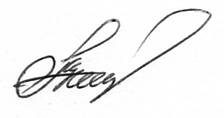 Старший ОД ЦУКС ГУ МЧС России по Красноярскому краю 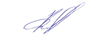 подполковник вн. службы                                                                                       А.Н. Данилов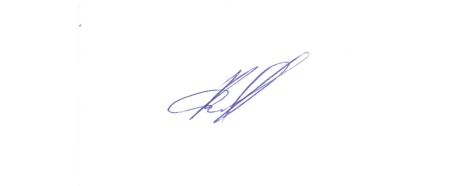 Исполнитель: Е.С. Садовниковател. 226-43-10РекаГидрологический                                  постУровеньводына 8 час. утра,                    смИзме-    нениеуровняза сутки,смУровеньначалазатопления, cмЛедовые явленияРекаГидрологический                                  постУровеньводына 8 час. утра,                    смИзме-    нениеуровняза сутки,смУровеньначалазатопления, cмЛедовые явленияЕнисейДивногорск159+3чистоЕнисейКрасноярск224-7390чистоЕнисейКазачинское262-2750чистоЕнисейСтрелка294-7830заберегиЕнисейЕнисейск330-221060забереги, редкая шугаЕнисейНазимово120-121050забереги, средняя шугаЕнисейЯрцево334-61350забереги, редкая шугаЕнисейВорогово395+621107забереги, густой ледоходЕнисейП.Тунгуска1111-71950ледоставТубаКурагино                    664-131040ледостав с полыньямиКизирИмисское792+1781020забереги, средняя шугаАмылВ.Кужебар454+37ледостав с полыньямиАнгараБогучаны86+25620средняя шугаАнгараРыбное78-18610забереги, редкая шугаАнгараТатарка202-3774забереги, средняя шугаГидроузелНормальный подпорныйуровень, м БСФактическийуровень, м БССвободный запасвысоты, мСреднесуточный сброс, м3/секИзменениеуровняза сутки, смС. Шушенская ГЭС540529,3810,621300- 10Красноярская ГЭС243236,186,823680+1Богучанская ГЭС208207,600,403650-5Курейская ГЭС9593,271,73590- 7Усть-Хантайская ГЭС6059,590,41485- 1Водный объектИнтервал ожидаемых значенийИнтервал ожидаемых значенийПриток в 2020г., м3 /сМноголетние характеристики, м3 /сМноголетние характеристики, м3 /сМноголетние характеристики, м3 /сВодный объектм3 /с км3Приток в 2020г., м3 /снаиб.средн.наим.Саяно-Шушенское вдхр.390-4901,04-1,31478610411273Красноярское вдхр.290-3700,78-0,99398539333200